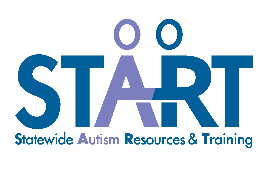 Differentiated Output Visual OrganizerVisual Organizers structure and support the Effective Teaming and Meeting Mechanics processes, which includes the use of Meeting Practices, Meeting Essentials, and Individual Meeting Accountability. This Differentiated Output Visual Organizer and the Differentiated Output Tool are designed to assist school teams in developing a working plan for determining how the student’s academic work will be differentiated.ClassSkills required to engage in curriculumStudent demonstrated skills and strengthsDifferentiated Output Hierarchy level to bridge the gap for increased independenceTechnology Needed